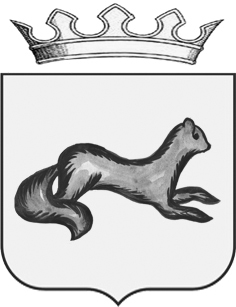 АДМИНИСТРАЦИЯ ОБОЯНСКОГО РАЙОНАКУРСКОЙ ОБЛАСТИП О С Т А Н О В Л Е Н И Е                                               от 17.08.2021  № 377                                                           г. ОбояньО внесении изменений в административный регламент предоставления муниципальной услуги «Выдача разрешений на строительство и реконструкцию объектов капитального строительства»            В соответствии с Федеральными законами:  от 27.06.2010  № 210-ФЗ «Об организации предоставления государственных и муниципальных услуг», от 29.12.2020 №468-ФЗ «О внесении изменений в                                 Градостроительный  кодекс Российской Федерации и отдельные               законодательные акты Российской Федерации», постановлением             Администрации Обоянского района Курской области от 07.06.2017 №268 «Об утверждении административных регламентов предоставления          муниципальных услуг в новой редакции», Администрация Обоянского района ПОСТАНОВЛЯЕТ:            1. Внести следующие изменения в административный регламент   «Выдача разрешений на строительство и реконструкцию объектов               капитального строительства», утвержденный постановлением                     Администрации Обоянского района от 10.01.2014 №7 «Об утверждении    Административного регламента предоставления муниципальной услуги «Выдача разрешений на строительство и  реконструкцию  объектов           капитального строительства»:      1.1. подпункт 2.10.3 пункта 2.10 изложить в следующей редующей      редакции:          «1) отсутствие в уведомлении о переходе прав на земельный участок, права пользования недрами, об образовании земельного участка               реквизитов документов, предусмотренных соответственно пунктами 1 - 4 части 21.10    настоящей статьи Градостроительного кодекса Российской Федерации, или отсутствие правоустанавливающего документа на             земельный участок в     случае, указанном в части 21.13 настоящей статьи, либо отсутствие  документов, предусмотренных частью 7 настоящей        статьи Градостроительного кодекса Российской Федерации, в случае            поступления заявления о внесении изменений в разрешение на            строительство, кроме заявления о внесении изменений в разрешение на строительство исключительно в связи с продлением срока действия такого разрешения;            2) недостоверность сведений, указанных в уведомлении о переходе прав на земельный участок, права пользования недрами, об образовании     земельного участка;           3) несоответствие планируемого размещения объекта капитального строительства требованиям к строительству, реконструкции объекта            капитального строительства, установленным на дату выдачи                        градостроительного плана образованного земельного участка, в случае,      предусмотренном частью 21.7 настоящей статьи Градостроительного        кодекса Российской Федерации. При этом градостроительный план          земельного      участка должен быть выдан не ранее чем за три года до дня направления    уведомления, указанного в части 21.10 настоящей статьи                             Градостроительного кодекса Российской Федерации;           4) несоответствие планируемого размещения объекта капитального строительства требованиям к строительству, реконструкции объекта            капитального строительства, установленным на дату выдачи                     представленного для получения разрешения на строительство или для       внесения изменений в разрешение на строительство градостроительного   плана земельного участка в случае поступления заявления о внесении        изменений в разрешение на строительство, кроме заявления о внесении      изменений в разрешение на строительство исключительно в связи с           продлением срока действия такого разрешения. В случае представления для внесения изменений в разрешение на строительство                            градостроительного    плана земельного участка, выданного после            получения разрешения на      строительство, такой градостроительный план должен быть выдан не ранее чем за три года до дня направления заявления о внесении изменений в  разрешение на строительство;              5) несоответствие планируемого объекта капитального               строительства разрешенному использованию земельного участка и (или) ограничениям,    установленным в соответствии с земельным и иным       законодательством    Российской Федерации и действующим на дату      принятия решения о внесении изменений в разрешение на строительство, в случае, предусмотренном частью 21.7 настоящей статьи                            Градостроительного кодекса Российской Федерации, или в случае            поступления заявления застройщика о внесении изменений в разрешение на строительство, кроме заявления о      внесении изменений в разрешение на строительство исключительно в связи с продлением срока действия       такого разрешения;            6) несоответствие планируемого размещения объекта капитального строительства требованиям, установленным в разрешении на отклонение от предельных параметров разрешенного строительства, реконструкции, в       случае поступления заявления застройщика о внесении изменений в            разрешение на строительство, кроме заявления о внесении изменений в       разрешение на строительство исключительно в связи с продлением срока действия такого разрешения;             7) наличие у уполномоченных на выдачу разрешений на              строительство федерального органа исполнительной власти, органа            исполнительной власти субъекта Российской Федерации, органа местного самоуправления, Государственной корпорации по атомной энергии            "Росатом" или Государственной корпорации по космической деятельности "Роскосмос" информации о выявленном в рамках государственного           строительного надзора, государственного земельного надзора или              муниципального земельного контроля факте отсутствия начатых работ по строительству, реконструкции на день подачи заявления о внесении            изменений в разрешение на строительство в связи с продлением срока       действия такого разрешения или информации органа государственного строительного надзора об отсутствии извещения о начале данных работ, если направление такого извещения является обязательным в соответствии с       требованиями части 5 статьи 52 настоящего Кодекса, в случае, если внесение изменений в разрешение на строительство связано с продлением срока  действия разрешения на строительство. В этом случае                 уполномоченные на выдачу разрешений на строительство федеральный орган исполнительной власти, орган исполнительной власти субъекта          Российской Федерации, орган местного самоуправления обязаны              запросить такую информацию в соответствующих органе государственной власти или органе местного самоуправления, в том числе с                        использованием единой системы межведомственного электронного     взаимодействия и подключаемых к ней  региональных систем                межведомственного электронного взаимодействия;            8) подача заявления о внесении изменений в разрешение на               строительство менее чем за десять рабочих дней до истечения срока         действия разрешения на строительство.»            2.Начальнику отдела информатизации и информационно-коммуникационных технологий Дмитриеву В.В. разместить настоящее       постановление на официальном сайте  муниципального образования        «Обоянский район» Курской области в сети «Интернет».                        3. Контроль исполнения настоящего постановления возложить на заместителя Главы Администрации Обоянского района по                              финансово-экономическому развитию и ЖКХ Губанова Э.В.             4. Настоящее постановление вступает в силу со дня его              официального опубликования.Глава Обоянского района                                                                                    В.Жилин  Переверзев А.Н.(47141) 2-26-97